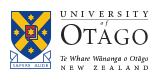 Survey Proposal FormThis form captures information required for the approval process of surveys covered by the organisational scope of the Students and Graduates Surveys policy. For additional information on the approval process and the Surveys of Students and Graduates Policy please refer to:Surveys of Students and Graduates Policy: http://www.otago.ac.nz/administration/policies/ <<(not live)>>Surveys of Students and Graduates Policy Guidelineshttp://www.otago.ac.nz....<<(not live)>>Surveys Schedulehttp://www.otago.ac.nz...<<(not live)>>Contact:Romain MirosaSurveys and Projects CoordinatorQuality Advancement Unit03 479 87 26romain.mirosa@otago.ac.nzorBernard MorrisonSurveys Data and Research AnalystQuality Advancement Unit03 479 3938bernard.morrison@otago.ac.nzPlease note: Questions marked with an asterisk are compulsory. An application will not be considered complete unless all compulsory questions have been answered.General Information and Background What is the proposed title of the survey?*What is the topic being investigated?*What is/are the aim(s) of the survey (brief description)?*What other (if any) other source of data could be used instead of a survey?What other assessment/evaluation activities are being considered, or coincide with this survey?Have you considered if the survey project requires ethical approval?*http://www.otago.ac.nz/study/masters/handbook/otago004469.htmlYes   No Are the questions for the survey already designed?* Yes   No If yes, please attach a copy of the survey to this form (please note that a printed version is preferable to an hyperlink).On average, how long do you estimate it will take respondents to answer the survey?* Sample InformationWhat is the intended target population for the proposed survey (who will be surveyed)?*How many people or organisations will be included in the survey (or an estimate if still unknown)?*   1-99    100-499   500-999   1000+   UnknownIf applicable, have you considered the approval(s) required to use the contact details of your sample? Survey Delivery Do you have tentative dates for?*-Start of Data Collection:      -Reminders (if applicable):-End of Data Collection:Are you planning to incentivise the survey? Yes  No  Unsure If yes, then what will be the incentive (i.e.: Book vouchers, iPod…)?What is the intended frequency of the survey?*   one-off   monthly              quarterly            biannually	     annually             2 – 4 years        Other (please specify)                                                     Do you have a preferred mode of delivery for the survey?    Online    Hard Copies    Phone    Face-to-face interview   Mixed Delivery    OtherResources and CommunicationHave you planned how the findings will be disseminated? Who should be contacted? Please attach a communication plan (if available).Other Do you have any other comments regarding the proposed survey?